                                                                                                                                  C.A.B.A. -FECHA-Universidad de Buenos AiresFacultad de Farmacia y BioquímicaSecretaría de PostgradoComisión Carrera Docente			     Por la presente solicito tenga a bien considerar al curso  -nombre del curso- dictado por -lugar o cátedra o institución- y aprobado el -fecha- como equivalente al Taller Optativo del Trayecto no estructurado (carga horaria: 18 hs) de la Carrera Docente.Presento adjunto el certificado de aprobación de dicho curso.Sin otro particular, saluda a ustedes atentamente.-FIRMA--DNI--AÑO DE INGRESO A LA CARRERA- 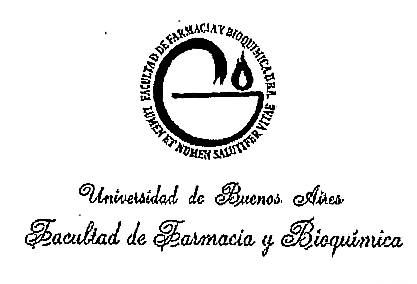 